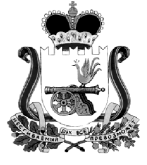 ТЕРРИТОРИАЛЬНАЯ ИЗБИРАТЕЛЬНАЯ КОМИССИЯМУНИЦИПАЛЬНОГО ОБРАЗОВАНИЯ«ХИСЛАВИЧСКИЙ РАЙОН» СМОЛЕНСКОЙ ОБЛАСТИПОСТАНОВЛЕНИЕ15 марта 2019 года                                                                                                № 72/1пгт. ХиславичиОб утверждении Календарного плана мероприятий по подготовке и проведению выборов депутатов Совета депутатов Городищенского сельского поселения Хиславичского района Смоленской области первого созыва На основании Федерального закона от 12 июня 2002 года № 67-ФЗ «Об основных гарантиях избирательных прав и права на участие в референдуме граждан Российской Федерации», областного закона от 3 июля 2003 года № 41-з «О выборах органов местного самоуправления в Смоленской области», постановления территориальной избирательной комиссии муниципального образования «Хиславичский район» Смоленской области от 12 марта 2019 года № 71/1 «О назначении выборов депутатов Совета депутатов Городищенского сельского поселения Хиславичского района Смоленской области первого созыва», постановления избирательной комиссии Смоленской области от 24 января 2019 года № 93/694-6 «О возложении полномочий избирательных комиссий вновь образованных муниципальных образований Хиславичского района Смоленской области на территориальную избирательную комиссию муниципального образования «Хиславичский район» Смоленской области», территориальная избирательная комиссия муниципального образования «Хиславичский район» Смоленской области ПОСТАНОВИЛА:1. Утвердить Календарный план мероприятий по подготовке и проведению выборов депутатов Совета депутатов Городищенского сельского поселения Хиславичского района Смоленской области первого созыва (далее - Календарный план) (прилагается).2. Возложить контроль за выполнением Календарного плана на секретаря территориальной избирательной комиссии муниципального образования «Хиславичский район» Смоленской области Н.С. Зуйкову.Председатель комиссии                                                                              С.Л. КовалевСекретарь комиссии                                                                                   Н.С. ЗуйковаПриложениек постановлению территориальной избирательной комиссии муниципального образования «Хиславичский район» Смоленской области от 15 марта 2019 года № 72/1Календарный план мероприятий по подготовке и проведению выборов депутатов Совета депутатов Городищенского сельского поселения Хиславичского района Смоленской области первого созыва Дата выборов 2 июня 2019 года№ п/пСодержание мероприятияСрок исполненияСрок исполненияСрок исполненияИсполнительИсполнитель№ п/пСодержание мероприятияПо закону о выборахКалендарныйКалендарныйИсполнительИсполнитель12344551. Назначение выборов1. Назначение выборов1. Назначение выборов1. Назначение выборов1. Назначение выборов1. Назначение выборов1. Назначение выборов1.Принятие решения о назначении выборов депутатов Совета депутатов Городищенского сельского поселения Хиславичского района Смоленской области первого созыва (п. 51, 6, 7 ст. 10 № 67-ФЗ; п. 5 ст. 7 № 41-з)Не ранее чем за 90 дней и не позднее чем за 80 дней до дня голосования12 марта 2019 годаТерриториальная избирательная комиссия муниципального образования «Хиславичский район» Смоленской области (далее – территориальная избирательная комиссия)Территориальная избирательная комиссия муниципального образования «Хиславичский район» Смоленской области (далее – территориальная избирательная комиссия)Территориальная избирательная комиссия муниципального образования «Хиславичский район» Смоленской области (далее – территориальная избирательная комиссия)2.Официальное опубликование решения о назначении выборов депутатов Совета депутатов Городищенского сельского поселения Хиславичского района Смоленской области первого созыва (п. 7 ст. 10 № 67-ФЗ; п. 5 ст. 7 № 41-з)Не позднее чем через 5 дней со дня принятия решения 15 марта 2019 годаТерриториальная избирательная комиссия Территориальная избирательная комиссия Территориальная избирательная комиссия 2. Избирательные участки2. Избирательные участки2. Избирательные участки2. Избирательные участки2. Избирательные участки2. Избирательные участки2. Избирательные участки3.Опубликование списков избирательных участков с указанием их границ, либо перечня населенных пунктов, номеров, мест нахождения участковых избирательных комиссий и помещений для голосования(п. 7. ст. 19 № 67-ФЗ; п. 5 ст. 11 № 41-з)Не позднее чем за 40 дней до дня голосованияНе позднее 22 апреля 2019 годаНе позднее 22 апреля 2019 годаГлава муниципального образования «Хиславичский район» Смоленской областиГлава муниципального образования «Хиславичский район» Смоленской области3. Списки избирателей3. Списки избирателей3. Списки избирателей3. Списки избирателей3. Списки избирателей3. Списки избирателей3. Списки избирателей4.Направление сведений об избирателях в территориальную избирательную комиссию муниципального образования «Хиславичский район» Смоленской области(п. 6 ст. 17 № 67-ФЗ; п. 6 ст. 9 № 41-з)Сразу после назначения дня голосованияГлава муниципального образования «Хиславичский район» Смоленской области, командир воинской части, руководитель организации, в которой избиратели временно пребывают5.Составление списков избирателей отдельно по каждому избирательному участку(п. 7, 10, 11, 12 ст. 17 № 67-ФЗ; п. 7, 8, 9, 10 ст. 9 № 41-з)До передачи первого экземпляра списка избирателей участковым избирательным комиссиямТерриториальная избирательная комиссия 6.Передача первого экземпляра списка избирателей по акту участковым избирательным комиссиям(п. 13 ст. 17 № 67-ФЗ; п. 11 ст. 9 № 41-з)Не позднее чем за 10 дней до дня голосования Не позднее 22 мая 2019 годаНе позднее 22 мая 2019 годаНе позднее 22 мая 2019 годаТерриториальная избирательная комиссия 7.Представление списка избирателей для ознакомления избирателей и его дополнительного уточнения(п. 15 ст. 17 № 67-ФЗ; п. 13 ст. 9 № 41-з)За 10 дней до дня голосования С 22 мая 2019 годаС 22 мая 2019 годаС 22 мая 2019 годаУчастковая избирательная комиссия (далее – участковая комиссия)8.Уточнение списка избирателей(п. 14 ст. 17 № 67-ФЗ; п. 12, 14 ст. 9 № 41-з)После получения списка избирателей из территориальной избирательной комиссии и до окончания времени голосованияС 22 мая 2019 года до  20  часов 2 июня 2019 годаС 22 мая 2019 года до  20  часов 2 июня 2019 годаС 22 мая 2019 года до  20  часов 2 июня 2019 годаУчастковая комиссия9.Направление в участковые комиссии сведений об избирателях для уточнения списков избирателей(п. 14 ст. 17 № 67-ФЗ; п. 12 ст. 9 № 41-з)В соответствии с порядком организации взаимодействияОрганы местного самоуправления, учреждения и организации, осуществляющие регистрацию (учет) избирателей10.Подписание списка избирателей и заверение списка избирателей печатью участковой комиссии(п. 14 ст. 17 № 67-ФЗ; п. 12 ст. 9 № 41-з) Не позднее дня, предшествующего дню голосованияНе позднее1 июня 2019 годаНе позднее1 июня 2019 годаНе позднее1 июня 2019 годаПредседатель и секретарь участковой комиссии11.Оформление отдельных книг списка избирателей (в случае разделения первого экземпляра списка избирателей на отдельные книги) (Каждая книга должна быть сброшюрована (прошита), что подтверждается печатью соответствующей участковой комиссии и подписью ее председателя)(п.13 ст. 17 № 67-ФЗ; п. 11 ст. 9 № 41-з)Не позднее дня, предшествующего дню голосованияНе позднее 1 июня 2019 годаНе позднее 1 июня 2019 годаНе позднее 1 июня 2019 годаУчастковая комиссия4. Политические партии4. Политические партии4. Политические партии4. Политические партии4. Политические партии4. Политические партии4. Политические партии12.Публикация в государственных или муниципальных периодических печатных изданиях и размещение на своем официальном сайте в информационно-телекоммуникационной сети «Интернет» списка политических партий, региональных отделений и иных структурных подразделений политических партий, иных общественных объединений, имеющих право в соответствии с Федеральным законом от 11 июля 2001 года № 95-ФЗ «О  политических партиях» (далее – № 95-ФЗ) и № 67-ФЗ принимать участие в выборах депутатов представительного органа первого созыва вновь образованного муниципального образования Смоленской области в качестве избирательных объединений (по состоянию на день официального опубликования (публикации) решения о назначении выборов), и направление указанного списка в территориальную избирательную комиссию (п. 9 ст. 35 № 67-ФЗ)Не позднее чем через 3 дня со дня официального опубликования (публикации) решения о назначении выборовНе позднее чем через 3 дня со дня официального опубликования (публикации) решения о назначении выборов, но не позднее 18 марта 2019 года Территориальный орган федерального органа исполнительной власти, уполномоченного на осуществление функций в сфере регистрации общественных объединений и политических партийТерриториальный орган федерального органа исполнительной власти, уполномоченного на осуществление функций в сфере регистрации общественных объединений и политических партийТерриториальный орган федерального органа исполнительной власти, уполномоченного на осуществление функций в сфере регистрации общественных объединений и политических партий5. Выдвижение и регистрация кандидатов5. Выдвижение и регистрация кандидатов5. Выдвижение и регистрация кандидатов5. Выдвижение и регистрация кандидатов5. Выдвижение и регистрация кандидатов5. Выдвижение и регистрация кандидатов5. Выдвижение и регистрация кандидатов13.Самовыдвижение кандидатов (Представление в территориальную избирательную комиссию* письменного уведомления по форме согласно приложению 1 к № 41-з и иных документов, необходимых для выдвижения кандидата в порядке самовыдвижения, предусмотренных № 41-з) (ст. 32, 33, 34 № 67-ФЗ; ст. 12, 13, 14 № 41-з)Период, который начинается со дня, следующего за днем официального опубликования решения о назначении выборов, и заканчивается за 45 дней до дня голосованияС 16 марта и до 21-00 часов 17 апреля 2019 годаГраждане Российской Федерации, обладающие пассивным избирательным правомГраждане Российской Федерации, обладающие пассивным избирательным правомГраждане Российской Федерации, обладающие пассивным избирательным правом14.Извещение территориальной избирательной комиссии о проведении мероприятий, связанных с выдвижением кандидатов (п. 2 ст. 35 № 67-ФЗ; пп. «в» п. 1 ст. 27 № 95-ФЗ)Не позднее чем за один день до дня проведения мероприятия, связанного с выдвижением кандидатов, при его проведении в пределах населенного пункта, в котором расположена территориальная избирательная комиссия, и не позднее чем за три дня до дня проведения мероприятия при его проведении за пределами указанного населенного пунктаПолитические партии (региональные отделения и иные структурные подразделения политических партий) Политические партии (региональные отделения и иные структурные подразделения политических партий) Политические партии (региональные отделения и иные структурные подразделения политических партий) 15.Выдвижение кандидатов избирательным объединением по многомандатным избирательным округам (ст. 32, 33, 35 № 67-ФЗ; ст. 12, 13, 151, 152 № 41-з)Период, который начинается со дня, следующего за днем официального опубликования решения о назначении выборов, и заканчивается за 45 дней до дня голосованияС 16 марта и до 21-00 часов 17 апреля 2019 годаИзбирательное объединениеИзбирательное объединениеИзбирательное объединение16.Принятие решения о заверении списка кандидатов по многомандатным избирательным округам либо об отказе в его заверении, который должен быть мотивирован(п. 142 ст. 35 № 67-ФЗ; п. 51 ст. 152 № 41-з)В течение трех дней со дня приема документов, ссылка на которые содержится в п. 142 ст. 35 № 67-ФЗ; п. 51           ст. 152 № 41-зТерриториальная избирательная комиссия Территориальная избирательная комиссия Территориальная избирательная комиссия 17.Выдача уполномоченному представителю избирательного объединения решения о заверении списка кандидатов по многомандатным избирательным округам с копией заверенного списка либо решения об отказе в его заверении (п. 143 ст. 35 № 67-ФЗ; п. 52 ст. 152 № 41-з)В течение одних суток с момента принятия соответствующего решенияТерриториальная избирательная комиссия Территориальная избирательная комиссия Территориальная избирательная комиссия 18.Представление в соответствии с пунктом 5 статьи 33                  № 67-ФЗ, пунктом 5 статьи 13 № 41-з в соответствующую территориальную избирательную комиссию* документов, указанных соответственно в пункте 22 статьи 33 № 67-ФЗ, пунктах 1, 22  статьи 13 № 41-з (п. 143 ст. 35 № 67-ФЗ; ст. 13, п. 52 ст. 152 № 41-з)После заверения территориальной избирательной комиссией списка кандидатов по многомандатным избирательным округамКандидаты, включенные в заверенный список кандидатов по многомандатным избирательным округам, либо по просьбе кандидата иные лица в случаях, указанных в пункте 5 статьи 33                      № 67-ФЗ, пункте 5              статьи 13 № 41-зКандидаты, включенные в заверенный список кандидатов по многомандатным избирательным округам, либо по просьбе кандидата иные лица в случаях, указанных в пункте 5 статьи 33                      № 67-ФЗ, пункте 5              статьи 13 № 41-зКандидаты, включенные в заверенный список кандидатов по многомандатным избирательным округам, либо по просьбе кандидата иные лица в случаях, указанных в пункте 5 статьи 33                      № 67-ФЗ, пункте 5              статьи 13 № 41-з19.Извещение кандидата, избирательного объединения о выявившихся неполноте сведений о кандидате, отсутствии каких-либо документов, представление которых в  территориальную избирательную комиссию* для уведомления о выдвижении кандидата и его регистрации предусмотрено законом, или несоблюдении требований закона к оформлению документов(п. 11 ст. 38 № 67-ФЗ; п. 2 ст. 19 № 41-з) Не позднее чем за три дня до дня заседания территориальной избирательной комиссии*, на котором должен рассматриваться вопрос о регистрации кандидатаТерриториальная избирательная комиссия* Территориальная избирательная комиссия* Территориальная избирательная комиссия* 20.Внесение уточнений и дополнений в документы, содержащие сведения о кандидате, и представленные в   территориальную избирательную комиссию* в соответствии с пунктом 2 статьи 33 № 67-ФЗ, а также в иные документы (за исключением подписных листов с подписями избирателей), представленные в   территориальную избирательную комиссию* для уведомления о выдвижении кандидата и его регистрации, в целях приведения указанных документов в соответствие с требованиями закона, в том числе к их оформлению.Замена представленных документов в случае, если они оформлены с нарушением требований закона.Представление копии какого-либо документа, представление которой предусмотрено пунктом 22 статьи 33 № 67-ФЗ, пунктом 22 статьи 13 № 41-з, в случае ее отсутствия(п. 11 ст. 38 № 67-ФЗ; п. 2 ст. 19 № 41-з)Не позднее чем за один день до дня заседания территориальной избирательной комиссии*, на котором должен рассматриваться вопрос о регистрации кандидата Кандидат,избирательное объединениеКандидат,избирательное объединениеКандидат,избирательное объединение21.Проверка соответствия порядка выдвижения кандидата требованиям № 67-ФЗ, № 41-з и принятие решения о регистрации кандидата либо об отказе в регистрации кандидата(п. 18 ст. 38 № 67-ФЗ; п. 5 ст. 19 № 41-з)В течение 10 дней со дня приема необходимых для регистрации кандидата документовТерриториальная избирательная комиссия* Территориальная избирательная комиссия* Территориальная избирательная комиссия* 22.Выдача кандидату копии решения об отказе в регистрации кандидата с изложением оснований отказа в регистрации(п. 23 ст. 38 № 67-ФЗ; п. 8 ст. 19 № 41-з)В течение одних суток с момента принятия территориальной избирательной комиссией* решения об отказе в регистрации кандидатаТерриториальная избирательная комиссия* Территориальная избирательная комиссия* Территориальная избирательная комиссия* 6. Статус кандидатов6. Статус кандидатов6. Статус кандидатов6. Статус кандидатов6. Статус кандидатов6. Статус кандидатов6. Статус кандидатов23.Представление в территориальную избирательную комиссию* заверенной копии приказа (распоряжения) об освобождении от выполнения должностных или служебных обязанностей на время участия в выборах(п. 2 ст. 40 № 67-ФЗ; п. 2 ст. 20 № 41-з)Не позднее чем через пять дней со дня регистрации Зарегистрированные кандидаты, находящиеся на государственной или муниципальной службе либо работающие в организациях, осуществляющих выпуск средств массовой информацииЗарегистрированные кандидаты, находящиеся на государственной или муниципальной службе либо работающие в организациях, осуществляющих выпуск средств массовой информацииЗарегистрированные кандидаты, находящиеся на государственной или муниципальной службе либо работающие в организациях, осуществляющих выпуск средств массовой информации24.Назначение доверенных лиц (п. 1 ст. 43 № 67-ФЗ; п. 1 ст. 22 № 41-з) После выдвижения кандидатовКандидат, избирательное объединениеКандидат, избирательное объединениеКандидат, избирательное объединение25.Представление доверенным лицом, являющимся государственным или муниципальным служащим, в территориальную избирательную комиссию приказа об освобождении его от исполнения служебных обязанностей на период исполнения полномочий доверенного лица (в том числе на период отпуска)(п. 2 ст. 43 № 67-ФЗ; п. 2 ст. 22 № 41-з)До регистрации территориальной избирательной комиссией доверенного лица Доверенное лицо кандидата (избирательного объединения), являющееся государственным или муниципальным служащимДоверенное лицо кандидата (избирательного объединения), являющееся государственным или муниципальным служащимДоверенное лицо кандидата (избирательного объединения), являющееся государственным или муниципальным служащим26.Регистрация доверенных лиц кандидата, избирательного объединения и выдача им удостоверений(п. 1, 3 ст. 43 № 67-ФЗ; п. 1, 3 ст. 22 № 41-з)В течение пяти дней со дня поступления письменного заявления кандидата (представления избирательного объединения) о назначении доверенных лиц вместе с заявлениями самих граждан о согласии быть доверенными лицамиТерриториальная избирательная комиссия Территориальная избирательная комиссия Территориальная избирательная комиссия 27.Отзыв кандидатом, избирательным объединением назначенных ими доверенных лиц(п. 3 ст. 43 № 67-ФЗ; п. 3 ст. 22 № 41-з)В любое время, уведомив об этом территориальную избирательную комиссию (территориальную избирательную комиссию*)Кандидат, избирательное объединениеКандидат, избирательное объединениеКандидат, избирательное объединение28.Реализация права кандидата на подачу письменного заявления о снятии своей кандидатуры, которое отзыву не подлежит(п. 30 ст. 38 № 67-ФЗ; п. 14 ст. 19 № 41-з)Не позднее чем за пять дней до дня голосования, а при наличии вынуждающих к тому обстоятельств – не позднее чем за один день до дня голосования  Не позднее 27 мая 2019 года, а при наличии вынуждающих к тому обстоятельств – не позднее 31 мая 2019 годаКандидатКандидатКандидат29.Реализация права избирательного объединения отозвать кандидата, выдвинутого им по многомандатному избирательному округу, по основаниям, предусмотренным федеральным законом и (или) уставом избирательного объединения(п. 32 ст. 38 № 67-ФЗ; п. 16 ст. 19 № 41-з)Не позднее чем за пять дней до дня голосования Не позднее27 мая 2019 годаИзбирательное объединение,  выдвинувшее кандидата по многомандатному избирательному округуИзбирательное объединение,  выдвинувшее кандидата по многомандатному избирательному округуИзбирательное объединение,  выдвинувшее кандидата по многомандатному избирательному округу7. Информирование избирателей и предвыборная агитация7. Информирование избирателей и предвыборная агитация7. Информирование избирателей и предвыборная агитация7. Информирование избирателей и предвыборная агитация7. Информирование избирателей и предвыборная агитация7. Информирование избирателей и предвыборная агитация7. Информирование избирателей и предвыборная агитация30.Представление в территориальную избирательную комиссию перечня муниципальных организаций телерадиовещания и муниципальных периодических печатных изданий(п. 7, 8 ст. 47 № 67-ФЗ)Не позднее чем на десятый день после дня официального опубликования (публикации) решения о назначении выборовНе позднее 25 марта 2019 годаОрган исполнительный власти, уполномоченный на осуществление функций по регистрации средств массовой информацииОрган исполнительный власти, уполномоченный на осуществление функций по регистрации средств массовой информацииОрган исполнительный власти, уполномоченный на осуществление функций по регистрации средств массовой информации31.Опубликование перечня муниципальных организаций телерадиовещания и муниципальных периодических печатных изданий(п. 7 ст. 47 № 67-ФЗ)Не позднее чем на пятнадцатый день после дня официального опубликования (публикации) решения о назначении выборовНе позднее 30 марта 2019 годаТерриториальная избирательная комиссия Территориальная избирательная комиссия Территориальная избирательная комиссия 32.Представление в территориальный орган федерального органа исполнительной власти, уполномоченного на осуществление функций по регистрации средств массовой информации, списка организаций телерадиовещания и периодических печатных изданий, подпадающих под действие пункта 3 статьи 47 № 67-ФЗ, с указанием в отношении организаций телерадиовещания и периодических печатных изданий, которым за год, предшествующий дню официального опубликования (публикации) решения о назначении выборов, выделялись бюджетные ассигнования из местного бюджета на их функционирование (в том числе в форме субсидий), вида и объема таких ассигнований(п. 11 ст. 47 № 67-ФЗ)Не позднее чем на пятый день после дня официального опубликования (публикации) решения о назначении выборовНе позднее 20 марта 2019 годаАдминистрация муниципального образования «Хиславичский район» Смоленской областиАдминистрация муниципального образования «Хиславичский район» Смоленской областиАдминистрация муниципального образования «Хиславичский район» Смоленской области33.Запрет на опубликование (обнародование) результатов опросов общественного мнения, прогнозов результатов выборов, иных исследований, связанных с проводимыми выборами, в том числе их размещение в информационно-телекоммуникационных сетях, доступ к которым не ограничен определенным кругом лиц (включая сеть «Интернет»)(п. 3 ст. 46 № 67-ФЗ; п. 3 ст. 25 № 41-з)В течение 5 дней до дня голосования, а также в день голосованияС 28 мая по 2 июня 2019 года Редакции средств массовой информации, граждане и организации, публикующие (обнародующие) результаты опросов общественного мнения, прогнозы результатов выборов, иные исследования, связанные с проводимыми выборамиРедакции средств массовой информации, граждане и организации, публикующие (обнародующие) результаты опросов общественного мнения, прогнозы результатов выборов, иные исследования, связанные с проводимыми выборамиРедакции средств массовой информации, граждане и организации, публикующие (обнародующие) результаты опросов общественного мнения, прогнозы результатов выборов, иные исследования, связанные с проводимыми выборами34.Публикация политической партией, выдвинувшей кандидатов, которые зарегистрированы территориальной избирательной комиссией*, предвыборной программы не  менее чем в одном муниципальном периодическом печатном издании, а также размещение ее в информационно-телекоммуникационной сети «Интернет»(п. 10 ст. 48 № 67-ФЗ)Не позднее чем за 10 дней до дня голосования Не позднее 22 мая 2019 годаПолитическая партия, выдвинувшая кандидатов,  которые зарегистрированы территориальной избирательной комиссией*Политическая партия, выдвинувшая кандидатов,  которые зарегистрированы территориальной избирательной комиссией*Политическая партия, выдвинувшая кандидатов,  которые зарегистрированы территориальной избирательной комиссией*35.Агитационный период для избирательного объединения, выдвинувшего кандидатов(п. 1 ст. 48, п. 1 ст. 49 № 67-ФЗ; п. 1 ст. 27, п. 1 ст. 28 № 41-з)Со дня принятия избирательным объединением решения о выдвижении кандидатов и до ноля часов по местному времени дня, предшествующего дню голосования Со дня принятия избирательным объединением решения о выдвижении кандидатов и до ноля часов по местному времени 1 июня 2019 годаИзбирательные объединения, выдвинувшие кандидатовИзбирательные объединения, выдвинувшие кандидатовИзбирательные объединения, выдвинувшие кандидатов36.Агитационный период для кандидата, выдвинутого непосредственно(п. 1 ст. 48, п. 1 ст. 49 № 67-ФЗ; п. 1 ст. 27, п. 1 ст. 28 № 41-з)Со дня представления кандидатом в территориальную избирательную комиссию* заявления о согласии баллотироваться, а в случае, предусмотренном пунктом 143 статьи 35 № 67-ФЗ, - со дня представления в территориальную избирательную комиссию* документов, предусмотренных в указанном пункте, и до ноля часов по местному времени дня, предшествующего дню голосованияСо дня представления кандидатом в территориальную избирательную комиссию* заявления о согласии баллотироваться, а в случае, предусмотренном пунктом 143 статьи 35 № 67-ФЗ, - со дня представления в территориальную избирательную комиссию* документов, предусмотренных в указанном пункте, и до ноля часов по местному времени 1 июня 2019 годаЗарегистрированные кандидаты, избирательные объединения, граждане Российской Федерации, общественные объединения, которые имеют право в соответствии с законом проводить предвыборную агитациюЗарегистрированные кандидаты, избирательные объединения, граждане Российской Федерации, общественные объединения, которые имеют право в соответствии с законом проводить предвыборную агитациюЗарегистрированные кандидаты, избирательные объединения, граждане Российской Федерации, общественные объединения, которые имеют право в соответствии с законом проводить предвыборную агитацию37.Предвыборная агитация на каналах организаций телерадиовещания, в периодических печатных изданиях и в сетевых изданиях (п. 2 ст. 49 № 67-ФЗ; п. 2 ст. 28 № 41-з)За 28 дней до дня голосования и до ноля часов по местному времени дня, предшествующего дню голосованияС 4 мая и до ноля часов по местному времени 1 июня 2019 годаЗарегистрированные кандидаты, избирательные объединения, граждане Российской Федерации, общественные объединения, которые имеют право в соответствии с законом проводить предвыборную агитациюЗарегистрированные кандидаты, избирательные объединения, граждане Российской Федерации, общественные объединения, которые имеют право в соответствии с законом проводить предвыборную агитациюЗарегистрированные кандидаты, избирательные объединения, граждане Российской Федерации, общественные объединения, которые имеют право в соответствии с законом проводить предвыборную агитацию38.Опубликование организациями телерадиовещания, редакциями периодических печатных изданий, редакциями сетевых изданий сведений о размере (в валюте Российской Федерации) и других условиях оплаты эфирного времени, печатной площади, услуг по размещению агитационных материалов. Представление указанных сведений, информации о дате и об источнике их опубликования, сведений о регистрационном номере и дате выдачи свидетельства о регистрации средства массовой информации и уведомления о готовности предоставить эфирное время, печатную площадь для проведения предвыборной агитации, услуги по размещению агитационных материалов в сетевом издании в территориальную избирательную комиссию (п. 6 ст. 50 № 67-ФЗ)Не позднее чем через 30 дней со дня официального опубликования (публикации) решения о назначении выборовНе позднее 14 апреля 2019 годаОрганизации телерадиовещания, редакции периодических печатных изданий, редакции сетевых изданийОрганизации телерадиовещания, редакции периодических печатных изданий, редакции сетевых изданийОрганизации телерадиовещания, редакции периодических печатных изданий, редакции сетевых изданий39.Декларирование общего объема печатной площади, которую периодическое печатное издание безвозмездно предоставляет для целей предвыборной агитации(п. 2 ст. 30 № 41-з)Не позднее чем через 20 дней после официального опубликования решения о назначении выборовНе позднее 5 апреля 2019 годаРедакции периодических печатных изданийРедакции периодических печатных изданийРедакции периодических печатных изданий40.Проведение жеребьевки в целях распределения бесплатной печатной площади между всеми зарегистрированными кандидатами и установления дат бесплатных публикаций их предвыборных агитационных материалов (п. 21 ст. 30 № 41-з)После завершения регистрации кандидатов, но не позднее чем за 32 дня до дня голосованияПосле завершения регистрации кандидатов, но не позднее 30 апреля 2019 годаРедакции муниципальных периодических печатных изданий с участием заинтересованных лицРедакции муниципальных периодических печатных изданий с участием заинтересованных лицРедакции муниципальных периодических печатных изданий с участием заинтересованных лиц41.Представление в территориальную избирательную комиссию данных учета объемов и стоимости эфирного времени и печатной площади, предоставленных для проведения предвыборной агитации, объемов и стоимости услуг по размещению агитационных материалов в сетевых изданиях(п. 8 ст. 50 № 67-ФЗ)Не позднее чем через 10 дней со дня голосованияНе позднее                          12 июня 2019 годаОрганизации, осуществляющие выпуск средств массовой информации, редакции сетевых изданий независимо от формы собственностиОрганизации, осуществляющие выпуск средств массовой информации, редакции сетевых изданий независимо от формы собственностиОрганизации, осуществляющие выпуск средств массовой информации, редакции сетевых изданий независимо от формы собственности42.Подача уведомлений организаторов митингов, демонстраций, шествий и пикетирований, носящих агитационный характер, в соответствии с Федеральным законом от 19 июня 2004 года № 54-ФЗ «О собраниях, митингах, демонстрациях, шествиях и пикетированиях»(п. 2 ст. 53 № 67-ФЗ, ч. 1 ст. 7 Федерального закона от 19 июня 2004 года № 54-ФЗ «О собраниях, митингах, демонстрациях, шествиях и пикетированиях»)В срок не ранее 15 и не позднее 10 дней до дня проведения публичного мероприятияОрганизатор публичного мероприятия  Организатор публичного мероприятия  Организатор публичного мероприятия  43.Рассмотрение заявок на выделение помещений, пригодных для проведения агитационных публичных мероприятий в форме собраний, для проведения встреч зарегистрированных кандидатов, их доверенных лиц с избирателями(п. 5 ст. 53 № 67-ФЗ; п. 5 ст. 31 № 41-з)  В течение трех дней со дня подачи заявкиСобственник, владелец помещения, находящегося в государственной или муниципальной собственности, собственности организации, имеющей на день официального опубликования (публикации) решения о назначении выборов в своем уставном (складочном) капитале долю (вклад) Российской Федерации, субъектов Российской Федерации и (или) муниципальных образований, превышающую (превышающий) 30 процентовСобственник, владелец помещения, находящегося в государственной или муниципальной собственности, собственности организации, имеющей на день официального опубликования (публикации) решения о назначении выборов в своем уставном (складочном) капитале долю (вклад) Российской Федерации, субъектов Российской Федерации и (или) муниципальных образований, превышающую (превышающий) 30 процентовСобственник, владелец помещения, находящегося в государственной или муниципальной собственности, собственности организации, имеющей на день официального опубликования (публикации) решения о назначении выборов в своем уставном (складочном) капитале долю (вклад) Российской Федерации, субъектов Российской Федерации и (или) муниципальных образований, превышающую (превышающий) 30 процентов44.Уведомление в письменной форме территориальной избирательной комиссии о факте предоставления помещения, пригодного для проведения агитационных публичных мероприятий в форме собраний, об условиях, на которых оно было предоставлено, а также о том, когда это помещение может быть предоставлено в течение агитационного периода другим зарегистрированным кандидатам(п. 4 ст. 53 № 67-ФЗ; п. 4 ст. 31 № 41-з)Не позднее дня, следующего за днем предоставления помещенияСобственник, владелец помещения, находящегося в государственной или муниципальной собственности, организация, имеющая на день официального опубликования (публикации) решения о назначении выборов в своем уставном (складочном) капитале долю (вклад) Российской Федерации, субъектов Российской Федерации и (или) муниципальных образований, превышающую (превышающий) 30 процентовСобственник, владелец помещения, находящегося в государственной или муниципальной собственности, организация, имеющая на день официального опубликования (публикации) решения о назначении выборов в своем уставном (складочном) капитале долю (вклад) Российской Федерации, субъектов Российской Федерации и (или) муниципальных образований, превышающую (превышающий) 30 процентовСобственник, владелец помещения, находящегося в государственной или муниципальной собственности, организация, имеющая на день официального опубликования (публикации) решения о назначении выборов в своем уставном (складочном) капитале долю (вклад) Российской Федерации, субъектов Российской Федерации и (или) муниципальных образований, превышающую (превышающий) 30 процентов45.Размещение в информационно-телекоммуникационной сети «Интернет» или доведение иным способом до сведения других зарегистрированных кандидатов, содержащейся в уведомлении информации о факте предоставления помещения зарегистрированному кандидату, а также о том, когда это помещение может быть предоставлено в течение агитационного периода другим зарегистрированным кандидатам(п. 41 ст. 53 № 67-ФЗ; п. 41 ст. 31 № 41-з)В течение двух суток с момента получения уведомления Территориальная избирательная комиссия Территориальная избирательная комиссия Территориальная избирательная комиссия 46.Опубликование организациями, индивидуальными предпринимателями, выполняющими работы или оказывающими услуги по изготовлению печатных агитационных материалов, сведений о размере (в валюте Российской Федерации) и других условиях оплаты работ или услуг по изготовлению печатных агитационных материалов и представление этих сведений со сведениями, содержащими наименование, юридический адрес и идентификационный номер налогоплательщика организации (фамилию, имя, отчество индивидуального предпринимателя, наименование субъекта Российской Федерации, района, города, иного населенного пункта, где находится место его жительства), в территориальную избирательную комиссию (п. 11 ст. 54 № 67-ФЗ; п. 8 ст. 32 № 41-з)Не позднее чем через 30 дней со дня официального опубликования решения о назначении выборовНе позднее 14 апреля 2019 годаОрганизации, индивидуальные предприниматели, выполняющие работы или оказывающие услуги по изготовлению печатных агитационных материаловОрганизации, индивидуальные предприниматели, выполняющие работы или оказывающие услуги по изготовлению печатных агитационных материаловОрганизации, индивидуальные предприниматели, выполняющие работы или оказывающие услуги по изготовлению печатных агитационных материалов47.Представление кандидатом в территориальную  избирательную комиссию* экземпляров печатных агитационных материалов или их копий, экземпляров аудиовизуальных агитационных материалов, фотографий или экземпляров иных агитационных материалов, а также сведений о месте нахождения (об адресе места жительства) организации (лица), изготовившей и заказавшей (изготовившего и заказавшего) эти материалы, и копии документа об оплате изготовления данного предвыборного агитационного материала из соответствующего избирательного фонда (п. 3 ст. 54 № 67-ФЗ; п. 2 ст. 32 № 41-з)До начала распространения указанных агитационных материаловКандидатКандидатКандидат48.Выделение специальных мест для размещения печатных агитационных материалов на территории каждого избирательного участка(п. 7 ст. 54 № 67-ФЗ; п. 6 ст. 32 № 41-з)Не позднее чем за 30 дней до дня голосованияНе позднее 2 мая 2019 годаАдминистрация муниципального образования «Хиславичский район» Смоленской области по предложению территориальной избирательной комиссии Администрация муниципального образования «Хиславичский район» Смоленской области по предложению территориальной избирательной комиссии Администрация муниципального образования «Хиславичский район» Смоленской области по предложению территориальной избирательной комиссии 49.Доведение перечня специальных мест для размещения печатных агитационных материалов на территории каждого избирательного участка до сведения кандидатов (п. 7 ст. 54 № 67-ФЗ; п. 6 ст. 32 № 41-з)После выделения указанных местТерриториальная избирательная комиссия Территориальная избирательная комиссия Территориальная избирательная комиссия 8. Финансирование выборов8. Финансирование выборов8. Финансирование выборов8. Финансирование выборов8. Финансирование выборов8. Финансирование выборов8. Финансирование выборов50.Финансирование расходов, связанных с подготовкой и проведением выборов депутатов представительного органа первого созыва вновь образованного муниципального образования, эксплуатацией и развитием средств автоматизации и обучением организаторов выборов и избирателей(п. 1 ст. 57 № 67-ФЗ; п. 1 ст. 33 № 41-з)Не позднее чем в десятидневный срок со дня официального опубликования решения о назначении выборовНе позднее 24 марта 2019 годаАдминистрация муниципального образования «Хиславичский район» Смоленской областиАдминистрация муниципального образования «Хиславичский район» Смоленской областиАдминистрация муниципального образования «Хиславичский район» Смоленской области51.Регистрация уполномоченного представителя кандидата по финансовым вопросам (п. 3 ст. 58 № 67-ФЗ; п. 2 ст. 34 № 41-з)После представления в территориальную избирательную комиссию* заявления кандидата, доверенности, выданной в порядке, установленном федеральными законамиТерриториальная избирательная комиссия* Территориальная избирательная комиссия* Территориальная избирательная комиссия* 52.Выдача кандидату (уполномоченному представителю кандидата по финансовым вопросам) разрешения на открытие специального избирательного счета (п. 1, 11 ст. 58 № 67-ФЗ; п. 1, 11 ст. 34 № 41-з; Порядок открытия, ведения и закрытия специальных избирательных счетов для формирования избирательных фондов кандидатов, избирательных объединений при проведении выборов органов местного самоуправления в Смоленской области, утвержденный постановлением избирательной комиссии Смоленской области от 29 мая 2014 года № 179/1203-5 (далее – Порядок)После письменного уведомления территориальной  избирательной комиссии* о выдвижении (самовыдвижении) кандидатаТерриториальная избирательная комиссия* Территориальная избирательная комиссия* Территориальная избирательная комиссия* 53.Открытие кандидатом (уполномоченным представителем кандидата по финансовым вопросам) специального избирательного счета для формирования избирательного фонда (п. 1, 11 ст. 58 № 67-ФЗ; п. 1, 11, 15, 16 ст. 34 № 41-з; Порядок)Незамедлительно после предъявления в филиал публичного акционерного общества «Сбербанк России», а при его отсутствии на территории соответствующего муниципального района – в другую кредитную организацию, расположенную на территории муниципального района, кандидатом (уполномоченным представителем кандидата по финансовым вопросам) документа, выдаваемого территориальной избирательной комиссией*, и иных документов, предусмотренных № 41-з и Порядком Кандидат (уполномоченный представитель кандидата по финансовым вопросам),филиал публичного акционерного общества «Сбербанк России»Кандидат (уполномоченный представитель кандидата по финансовым вопросам),филиал публичного акционерного общества «Сбербанк России»Кандидат (уполномоченный представитель кандидата по финансовым вопросам),филиал публичного акционерного общества «Сбербанк России»54.Представление в территориальную избирательную комиссию* итогового финансового отчета о размере своего избирательного фонда, обо всех источниках его формирования, а также обо всех расходах, произведенных за счет средств своего избирательного фонда, первичных финансовых документов, подтверждающих поступление средств в избирательный фонд и расходование этих средств.(Представление кандидатом финансового отчета не требуется в случае, если кандидат не создавал избирательный фонд в соответствии с пунктом 1 статьи 34 № 41-з). (п. 9 ст. 59 № 67-ФЗ; п. 9 ст. 35 № 41-з)Не позднее чем через 30 дней со дня официального опубликования результатов выборовКандидатКандидатКандидат55.Передача копий финансовых отчетов кандидатов в средства массовой информации для опубликования(п. 91 ст. 59 № 67-ФЗ; п. 9 ст. 35 № 41-з)Не позднее чем через пять дней со дня их получения Территориальная избирательная комиссия* Территориальная избирательная комиссия* Территориальная избирательная комиссия* 56.Публикация копий финансовых отчетов кандидатов, переданных территориальной избирательной комиссией*(п. 91 ст. 59 № 67-ФЗ;  п. 9 ст. 35 № 41-з)После их полученияСредства массовой информацииСредства массовой информацииСредства массовой информации57.Представление в территориальную избирательную комиссию (территориальную избирательную комиссию*), кандидату информации о поступлении и расходовании средств, находящихся на избирательном счете данного кандидата(п. 7 ст. 59 № 67-ФЗ;  п. 7 ст. 35 № 41-з)Периодически по требованию территориальной избирательной комиссии (территориальной избирательной комиссии*), кандидатаКредитная организация, в которой открыт специальный избирательный счет кандидатаКредитная организация, в которой открыт специальный избирательный счет кандидатаКредитная организация, в которой открыт специальный избирательный счет кандидата58.Представление заверенных копий первичных финансовых документов, подтверждающих поступление и расходование средств избирательных фондов кандидатов (по представлению территориальной избирательной комиссии*), а по избирательному фонду кандидата – также по требованию кандидата)(п. 7 ст. 59 № 67-ФЗ; п. 7 ст. 35 № 41-з)В трехдневный срок, а за три дня до дня голосования – немедленноВ трехдневный срок, а с 29 мая               2019 года – немедленноКредитная организация, в которой открыт специальный избирательный счет кандидатаКредитная организация, в которой открыт специальный избирательный счет кандидатаКредитная организация, в которой открыт специальный избирательный счет кандидата59.Направление в средства массовой информации для опубликования сведений о поступлении и расходовании средств избирательных фондов кандидатов(п. 8 ст. 59 № 67-ФЗ; п. 8 ст. 35 № 41-з)Периодически до дня голосованияПериодически                     до 2 июня 2019 годаТерриториальная избирательная комиссия* Территориальная избирательная комиссия* Территориальная избирательная комиссия* 60.Опубликование передаваемых территориальной избирательной комиссией* для опубликования сведений о поступлении и расходовании средств избирательных фондов кандидатов(п. 8 ст. 59 № 67-ФЗ; п. 8 ст. 35 № 41-з)В течение трех дней со дня их полученияРедакция газеты «Хиславичские известия»Редакция газеты «Хиславичские известия»Редакция газеты «Хиславичские известия»61.Размещение на официальном сайте избирательной комиссии Смоленской области в информационно-телекоммуникационной сети «Интернет» сведений о поступлении средств на специальный избирательный счет кандидата и расходовании этих средств(п. 13 ст. 58 № 67-ФЗ; п. 13 ст. 34 № 41-з)Периодически до дня голосованияПериодически                     до 2 июня 2019 годаИзбирательная комиссия Смоленской областиИзбирательная комиссия Смоленской областиИзбирательная комиссия Смоленской области62.Осуществление проверки сведений, указанных гражданами и юридическими лицами при внесении или перечислении пожертвований в избирательные фонды, и сообщение о результатах проверки в территориальную избирательную комиссию*(п. 13 ст. 59 № 67-ФЗ; п. 13. ст. 35 № 41-з)В пятидневный срок со дня поступления представления территориальной избирательной комиссии* Органы регистрационного учета граждан Российской Федерации по месту пребывания и по месту жительства в пределах Российской Федерации, органы исполнительной власти, осуществляющие государственную регистрацию юридических лиц либо уполномоченные в сфере регистрации некоммерческих организацийОрганы регистрационного учета граждан Российской Федерации по месту пребывания и по месту жительства в пределах Российской Федерации, органы исполнительной власти, осуществляющие государственную регистрацию юридических лиц либо уполномоченные в сфере регистрации некоммерческих организацийОрганы регистрационного учета граждан Российской Федерации по месту пребывания и по месту жительства в пределах Российской Федерации, органы исполнительной власти, осуществляющие государственную регистрацию юридических лиц либо уполномоченные в сфере регистрации некоммерческих организаций63.Возврат пожертвований (в полном объеме или той его части, которая превышает установленный областным законом № 41-з максимальный размер пожертвования), внесенных гражданином или юридическим лицом, не имеющими права осуществлять такое пожертвование, либо внесенных с нарушением требований пунктов 7 и 8 статьи 58 № 67-ФЗ, пунктов 7 и 8 статьи 34 № 41-з, либо внесенных в размере, превышающем установленный           № 41-з максимальный размер такого пожертвования (п. 9 ст. 58 № 67-ФЗ; п. 9 ст. 34 № 41-з)В срок, не превышающий 10 дней со дня поступления этих средств на специальный счет избирательного фондаКандидатКандидатКандидат64.Перечисление пожертвований, внесенных анонимным жертвователем, в доход местного бюджета(п. 9 ст. 58 № 67-ФЗ; п. 9 ст. 34 № 41-з)В срок, не превышающий 10 дней со дня поступления этих средств на специальный счет избирательного фондаКандидатКандидатКандидат65.Перечисление неизрасходованных денежных средств, находящихся на специальном избирательном счете кандидата, гражданам и юридическим лицам, осуществившим пожертвования либо перечисления в его избирательный фонд, пропорционально вложенным средствам (п. 11 ст. 59 № 67-ФЗ; п. 11 ст. 35 № 41-з) После дня голосования до предоставления итогового финансового отчетаПосле 2 июня 2019  года до представления итогового финансового отчетаКандидатКандидатКандидат66.Перечисление в доход местного бюджета по письменному указанию территориальной избирательной комиссии* остатков неизрасходованных денежных средств, находящихся на специальном избирательном счете кандидата(п. 11 ст. 59 № 67-ФЗ; п. 11 ст. 35 № 41-з)По истечении 60 дней со дня голосованияС 1 августа 2019 года Кредитная организацияКредитная организацияКредитная организация67.Представление соответствующей территориальной избирательной комиссии отчета о расходовании средств местного бюджета, выделенных на подготовку и проведение выборов депутатов представительного органа первого созыва вновь образованного муниципального образования (п. 5 ст. 33 № 41-з) Не позднее чем через 10 дней со дня голосованияНе позднее 12 июня 2019 годаУчастковая комиссия Участковая комиссия Участковая комиссия 68.Представление в представительный орган муниципального образования отчета о расходовании средств местного бюджета, выделенных на подготовку и проведение выборов депутатов представительного органа первого созыва вновь образованного муниципального образования(п. 5 ст. 33 № 41-з)Не позднее чем через 50 дней со дня официального опубликования результатов выборовТерриториальная избирательная комиссия Территориальная избирательная комиссия Территориальная избирательная комиссия 9. Голосование и определение результатов выборов9. Голосование и определение результатов выборов9. Голосование и определение результатов выборов9. Голосование и определение результатов выборов9. Голосование и определение результатов выборов9. Голосование и определение результатов выборов9. Голосование и определение результатов выборов69.Утверждение формы, текста, числа избирательных бюллетеней, а также порядка осуществления контроля за изготовлением избирательных бюллетеней (п. 4 ст. 63 № 67-ФЗ; п. 3 ст. 38 № 41-з)Не позднее чем за 20 дней до дня голосованияНе позднее 12 мая 2019 годаТерриториальная избирательная комиссия Территориальная избирательная комиссия Территориальная избирательная комиссия 70.Осуществление закупки избирательных бюллетеней(п. 2 ст. 63 № 67-ФЗ; ст. 38 № 41-з)После утверждения формы, текста, числа избирательных бюллетенейТерриториальная избирательная комиссия Территориальная избирательная комиссия Территориальная избирательная комиссия 71.Изготовление избирательных бюллетеней по распоряжению территориальной избирательной комиссии (п. 2 ст. 63 № 67-ФЗ; п. 2 ст. 38 № 41-з)Полиграфическая организацияПолиграфическая организацияПолиграфическая организация72.Принятие решения о месте и времени передачи избирательных бюллетеней от полиграфической организации членам территориальной избирательной комиссии, осуществившей закупку избирательных бюллетеней, и уничтожения лишних избирательных бюллетеней(п. 11 ст. 63 № 67-ФЗ; п. 9 ст. 38 № 41-з)Не позднее чем за два дня до получения от полиграфической организации избирательных бюллетенейТерриториальная избирательная комиссия Территориальная избирательная комиссия Территориальная избирательная комиссия 73.Оповещение членов территориальной избирательной комиссии (участковой комиссии), кандидатов, фамилии которых внесены в избирательных бюллетень, либо представителей таких кандидатов о месте и времени передачи избирательных бюллетеней вышестоящей комиссией нижестоящей комиссии, их выбраковке и уничтожении (п. 14 ст. 63 № 67-ФЗ; п. 12 ст. 38 № 41-з)Заблаговременно до передачи избирательных бюллетеней вышестоящей комиссией нижестоящей комиссииТерриториальная избирательная комиссия (участковая комиссия)Территориальная избирательная комиссия (участковая комиссия)Территориальная избирательная комиссия (участковая комиссия)74.Передача избирательных бюллетеней по акту участковым комиссиям (п. 12, 13 ст. 63, п. 3 ст. 65 № 67-ФЗ; п. 10, 11 ст. 38 № 41-з)В срок, установленный территориальной избирательной комиссией, но не позднее чем за 1 день до дня досрочного голосования, на основании решения о распределении избирательных бюллетенейНе позднее                          20 мая 2019 годаТерриториальная избирательная комиссияТерриториальная избирательная комиссияТерриториальная избирательная комиссия75.Оповещение избирателей о времени и месте голосования (досрочного голосования) через средства массовой информации или иным способом (п. 2 ст. 64 № 67-ФЗ; п. 2 ст. 39 № 41-з)Не позднее чем за 10 дней до дня голосования. При проведении досрочного голосования - не позднее чем за пять дней до дня голосования Не позднее 22 мая 2019 годаПри проведении досрочного голосования - не позднее 16 мая               2019 годаУчастковая комиссияУчастковая комиссияУчастковая комиссия76.Проведение досрочного голосования в помещении участковой комиссии(ст. 65 № 67-ФЗ; ст. 391 № 41-з)Не ранее чем за 10 дней до дня голосованияС 22 мая по 1 июня 2019 годаУчастковая комиссияУчастковая комиссияУчастковая комиссия77.Проведение голосования (п. 1 ст. 64 № 67-ФЗ; п. 2 ст. 7, п. 1 ст. 39, п. 8, 9 ст. 46                № 41-з)2 июня 2019 года с 8.00 до 20.00 часов по местному времени Участковая комиссияУчастковая комиссияУчастковая комиссия78.Подача письменного заявления (устного обращения) о предоставлении возможности проголосовать вне помещения для голосования(п. 5 ст. 66 № 67-ФЗ; п. 5 ст. 41 № 41-з) В любое время в течение 10 дней до дня голосования, но не позднее чем за шесть часов до окончания времени голосованияВ любое время с 23 мая 2019 года, но не позднее 14.00 часов по местному времени 2 июня 2019 годаИзбиратели, которые имеют право быть включенными или включены в список избирателей на соответствующем избирательном участке и не могут самостоятельно по уважительным причинам (по состоянию здоровья, инвалидности) прибыть в помещение для голосования, а также избиратели, которые включены в список избирателей, но в отношении которых в соответствии с Уголовно-процессуальным кодексом Российской Федерации избрана мера пресечения, исключающая возможность посещения помещения для голосованияИзбиратели, которые имеют право быть включенными или включены в список избирателей на соответствующем избирательном участке и не могут самостоятельно по уважительным причинам (по состоянию здоровья, инвалидности) прибыть в помещение для голосования, а также избиратели, которые включены в список избирателей, но в отношении которых в соответствии с Уголовно-процессуальным кодексом Российской Федерации избрана мера пресечения, исключающая возможность посещения помещения для голосованияИзбиратели, которые имеют право быть включенными или включены в список избирателей на соответствующем избирательном участке и не могут самостоятельно по уважительным причинам (по состоянию здоровья, инвалидности) прибыть в помещение для голосования, а также избиратели, которые включены в список избирателей, но в отношении которых в соответствии с Уголовно-процессуальным кодексом Российской Федерации избрана мера пресечения, исключающая возможность посещения помещения для голосования79.Подсчет голосов избирателей на избирательном участке и составление протокола об итогах голосования (в двух экземплярах)(ст. 68 № 67-ФЗ; ст. 43 № 41-з)Сразу после окончания  голосования без перерыва до установления итогов голосования на избирательном участкеУчастковая комиссияУчастковая комиссияУчастковая комиссия80.Выдача заверенных копий протоколов об итогах голосования по требованию члена участковой комиссии, наблюдателя, иных лиц, указанных в пункте 3 статьи 30 № 67-ФЗ(п. 29 ст. 68 № 67-ФЗ; п. 29 ст. 43 № 41-з)Немедленно после подписания протокола об итогах голосованияУчастковая комиссияУчастковая комиссияУчастковая комиссия81.Направление первого экземпляра протокола об итогах голосования в территориальную избирательную комиссию*(п. 30 ст. 68 № 67-ФЗ; п. 30 ст. 43, п. 1 ст. 45 № 41-з)Незамедлительно после подписания и выдачи заверенных копий Участковая комиссия (председатель или секретарь участковой комиссии либо иной член участковой комиссии с правом решающего голоса по поручению председателя участковой комиссии)Участковая комиссия (председатель или секретарь участковой комиссии либо иной член участковой комиссии с правом решающего голоса по поручению председателя участковой комиссии)Участковая комиссия (председатель или секретарь участковой комиссии либо иной член участковой комиссии с правом решающего голоса по поручению председателя участковой комиссии)82.Определение результатов выборов депутатов представительного органа первого созыва вновь образованного муниципального образования по многомандатным избирательным округам (п. 1 ст. 70 № 67-ФЗ; п. 1 ст. 45 № 41-з)Не позднее чем на 3 день со дня голосованияНе позднее 4 июня 2019 года Территориальная избирательная комиссия*Территориальная избирательная комиссия*Территориальная избирательная комиссия*83.Направление общих данных о результатах выборов депутатов представительного органа первого созыва вновь образованного муниципального образования по многомандатным избирательным округам в средства массовой информации (п.2. ст.72 № 67-ФЗ; п. 2 ст. 47 № 41-з)В течение одних суток после определения результатов выборовНе позднее5 июня 2019 годаТерриториальная избирательная комиссия*Территориальная избирательная комиссия*Территориальная избирательная комиссия*84. Извещение зарегистрированного кандидата, избранного депутатом, о результатах выборов (п. 6 ст. 70 № 67-ФЗ; п. 8 ст. 45 № 41-з)После определения  результатов выборовТерриториальная избирательная комиссия*Территориальная избирательная комиссия*Территориальная избирательная комиссия*85.Представление в территориальную избирательную комиссию* копии приказа (иного документа) об освобождении от обязанностей, несовместимых со статусом депутата представительного органа муниципального образования, либо копии документов, удостоверяющих подачу в установленный срок заявления об освобождении от указанных обязанностей (п. 6 ст. 70 № 67-ФЗ; п. 8 ст. 45 № 41-з)В пятидневный срок после извещения кандидата об избрании его депутатом представительного органа вновь образованного муниципального образованияЗарегистрированный кандидат, избранный депутатом представительного органа вновь образованного муниципального образованияЗарегистрированный кандидат, избранный депутатом представительного органа вновь образованного муниципального образованияЗарегистрированный кандидат, избранный депутатом представительного органа вновь образованного муниципального образования86.Официальное опубликование результатов выборов депутатов представительного органа первого созыва вновь образованного муниципального образования, а также данных о числе голосов избирателей, полученных каждым из кандидатов через средства массовой информации(п. 3 ст. 72 № 67-ФЗ; п. 3 ст. 47 № 41-з)Не позднее чем через один месяц со дня голосованияНе позднее 2 июля 2019 годаТерриториальная избирательная комиссияТерриториальная избирательная комиссияТерриториальная избирательная комиссия87.Выдача зарегистрированному кандидату, избранному депутатом представительного органа первого созыва вновь образованного муниципального образования, удостоверения об избрании (п. 83 ст. 45 № 41-з)После официального опубликования результатов выборов и выполнения зарегистрированным кандидатом, избранным депутатом представительного органа вновь образованного муниципального образования, требования, предусмотренного пунктом 8 статьи 45 № 41-зТерриториальная избирательная комиссия*Территориальная избирательная комиссия*Территориальная избирательная комиссия*88.Официальное опубликование полных данных о результатах выборов депутатов представительного органа первого созыва вновь образованного муниципального образования (данных, которые содержатся в протоколе территориальной избирательной комиссии* о результатах выборов, и данных, которые содержатся в протоколах участковых комиссий об итогах голосования и на основании которых определялись результаты выборов в территориальной избирательной комиссии*)(п. 4 ст. 72 № 67-ФЗ; п. 4 ст. 47 № 41-з)В течение двух месяцев со дня голосованияВ течение двух месяцев со дня голосования, но не позднее 2 августа 2019 годаТерриториальная избирательная комиссия*Территориальная избирательная комиссия*Территориальная избирательная комиссия*